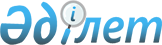 Солтүстік Қазақстан облысының су объектілері мен су шаруашылығы құрылыстарындағы көпшіліктің демалуына, туризм мен спортқа арналған жерлерді белгілеу туралыСолтүстік Қазақстан облысы әкімдігінің 2011 жылғы 12 сәуірдегі N 99 қаулысы. Солтүстік Қазақстан облысының Әділет департаментінде 2011 жылғы 12 мамырда N 1780 тіркелді.
      Ескерту. Қаулының тақырыбы жаңа редакцияда - Солтүстік Қазақстан облысы әкімдігінің 17.04.2019 № 97 (алғашқы ресми жарияланған күнінен кейін күнтізбелік он күн өткен соң қолданысқа енгізіледі) қаулысымен.
      "Қазақстан Республикасындағы жергілікті мемлекеттік басқару және өзін-өзі басқару туралы" Қазақстан Республикасының 2001 жылғы 23 қаңтардағы № 148 Заңы 27-бабы 1-тармағы 8-1) тармақшасына, Қазақстан Республикасының 2003 жылғы 9 шілдедегі № 481 Су Кодексінің 94-бабы 2-тармағына сәйкес облыс әкімдігі ҚАУЛЫ ЕТЕДІ:
      1. Қосымшаға сай Солтүстік Қазақстан облысының су объектілерінде және су шаруашылығы үймереттерінде көпшіліктің демалуына, туризмге және спортқа арналған орындар белгіленсін.
      2. Осы қаулының орындалуын бақылау облыс әкімінің орынбасары А.С.Сапаровқа жүктелсін.
      3. Осы қаулы алғаш ресми жарияланған күннен кейін он күнтізбелік күн өткен соң қолданысқа енгізіледі. Солтүстік Қазақстан облысының су объектiлерi мен су шаруашылығы құрылыстарындағы көпшiлiктiң демалуына, туризм мен спортқа арналған жерлер 
      Ескерту. Қосымша жаңа редакцияда - Солтүстік Қазақстан облысы әкімдігінің 17.04.2019 № 97 (алғашқы ресми жарияланған күнінен кейін күнтізбелік он күн өткен соң қолданысқа енгізіледі); 12.10.2023 № 162 (алғашқы ресми жарияланған күнінен кейін күнтізбелік он күн өткен соң қолданысқа енгізіледі) қаулыларымен.
					© 2012. Қазақстан Республикасы Әділет министрлігінің «Қазақстан Республикасының Заңнама және құқықтық ақпарат институты» ШЖҚ РМК
				
      Облыс әкімі

С. Біләлов

      КЕЛІСІЛДІ:Қазақстан РеспубликасыҚоршаған ортаны қорғауминистрлігі Экологиялық реттеужәне бақылау комитетіЕсіл экология департаментібастығы орынбасарының м.а.

Ғ. Әбділдин

      Қазақстан РеспубликасыныңАуыл шаруашылығыминистрлігі Су ресурстарыжөніндегі комитетіСу ресурстарын пайдаланудыреттеу және қорғау жөніндегіЕсіл бассейндік инспекциясыбастығының м.а.

К. Елтаев

      Солтүстік Қазақстан облысы бойынша Қазақстан РеспубликасыДенсаулық сақтау министрлігіМемлекеттік санитарлық-эпидемиологиялыққадағалау комитетідепартаментінің директоры

Қ. Исенеев
Солтүстік Қазақстан облысы әкімдігінің 2011 жылғы 12 сәуірдегі № 99 қаулысына қосымша
Реті бойынша
Су объектісінің атауы
Жаппай демалатын туризм және спорт орындар
Ауылдық округ, жақын жердегі елді мекен
Петропавл қаласы
Петропавл қаласы
Петропавл қаласы
Петропавл қаласы
1
Есіл өзені
Есіл өзенінің оң жағалауында азаматтардың жаппай демалуы үшін пайдаланылатын су объектісінің бөлігі, Петропавл-Мамлютка автомобиль көпірінен ағысқа қарсы 300 метр жоғары қашықтықта (қалалық жағажай)
Петропавл қаласы шегінде
2
Пестрое көлі
Петропавл қаласының оңтүстік шетінде Тепличное ауылының маңында орналасқан Пестрое көлінде азаматтардың жаппай демалуы үшін пайдаланылатын су объектісінің бөлігі (қалалық жағажай)
Петропавл қаласы шегінде
Айыртау ауданы
Айыртау ауданы
Айыртау ауданы
Айыртау ауданы
3
Шалқар көлі
"Арман" демалыс аймағының жағажайы
Володар ауылдық округі, Айыртау ауылы
4
Шалқар көлі
"Бастау" демалыс аймағының жағажайы
Володар ауылдық округі, Айыртау ауылы
5
Шалқар көлі
"Ардагер" демалыс аймағының жағажайы
Володар ауылдық округі, Айыртау ауылы
6
Шалқар көлі
"Тұрпан" демалыс аймағының жағажайы
Володар ауылдық округі, Айыртау ауылы
7
Шалқар көлі
"Құлагер" демалыс аймағының жағажайы
Володар ауылдық округі, Айыртау ауылы
8
Шалқар көлі
"Кочевники" демалыс аймағының жағажайы
Володар ауылдық округі, Айыртау ауылы
9
Шалқар көлі
"Жемчужина" демалыс аймағының жағажайы
Володар ауылдық округі, Айыртау ауылы
10
Шалқар көлі
"Дара" демалыс аймағының жағажайы
Лобанов ауылдық округі, Шалқар ауылы
11
Шалқар көлі
"Арлан" демалыс аймағының жағажайы
Володар ауылдық округі, Айыртау ауылы
12
Шалқар көлі
"Сүйін" демалыс аймағының жағажайы
Лобанов ауылдық округі, Шалқар ауылы
13
Шалқар көлі
"AytaS" демалыс аймағының жағажайы
Лобанов ауылдық округі, Шалқар ауылы
14
Шалқар көлі
"Мерей" демалыс аймағының жағажайы
Володар ауылдық округі, Айыртау ауылы
15
Шалқар көлі
"Родники" демалыс аймағының жағажайы
Лобанов ауылдық округі, Шалқар ауылы
16
Шалқар көлі
"Ақ бұлақ" демалыс аймағының жағажайы
Лобанов ауылдық округі, Шалқар ауылы
17
Шалқар көлі
"Сабина" демалыс аймағының жағажайы
Лобанов ауылдық округі, Шалқар ауылы
18
Шалқар көлі
"Ажар" демалыс аймағының жағажайы
Лобанов ауылдық округі, Шалқар ауылы
19
Шалқар көлі
"Ұлан" демалыс аймағының жағажайы
Лобанов ауылдық округі, Шалқар ауылы
20
Шалқар көлі
"Шалқар" демалыс аймағының жағажайы
Лобанов ауылдық округі, Шалқар ауылы
21
Шалқар көлі
"Намыс" демалыс аймағының жағажайы
Лобанов ауылдық округі, Шалқар ауылы
22
Шалқар көлі
"Изумрудное" демалыс аймағының жағажайы
Лобанов ауылдық округі, Шалқар ауылы
23
Шалқар көлі
"Тихая гавань" демалыс аймағының жағажайы
Лобанов ауылдық округі, Шалқар ауылы
24
Шалқар көлі
"Шалқар су" санаторийінің жағажайы
Володар ауылдық округі, Айыртау ауылы
25
Айыртавчик көлі
"Сокол" балаларды сауықтыру орталығының жағажайы
Володар ауылдық округі, Айыртау ауылы
26
Айыртавчик көлі
"Чайка" балаларды сауықтыру орталығының жағажайы
Володар ауылдық округі, Айыртау ауылы
27
Айыртавчик көлі
"Олимпиец" сауықтыру-қалпына келтіру орталығы
Володар ауылдық округі, Айыртау ауылы
28
Имантау көлі
"Боровушка" демалыс аймағының жағажайы
Имантау ауылдық округі, Имантау ауылы
29
Имантау көлі
"Қарлығаш" демалыс аймағының жағажайы
Имантау ауылдық округі, Имантау ауылы
30
Имантау көлі
"Аршалы" демалыс аймағының жағажайы
Имантау ауылдық округі, Имантау ауылы
31
Имантау көлі
"Қазығұрт" демалыс аймағының жағажайы
Имантау ауылдық округі, Имантау ауылы
32
Имантау көлі
"Тихая заводь" демалыс аймағының жағажайы
Имантау ауылдық округі, Имантау ауылы
33
Имантау көлі
"Imantau Marine Club" демалыс аймағының жағажайы
Имантау ауылдық округі, Имантау ауылы
34
Имантау көлі
"Адель" демалыс аймағының жағажайы
Имантау ауылдық округі, Имантау ауылы
35
Имантау көлі
"Дом у озера" қонақ үйінің жағажайы
Имантау ауылдық округі, Имантау ауылы
36
Имантау көлі
"Жемчужина Имантау" демалыс аймағының жағажайы
Арықбалық ауылдық округі, Арықбалық ауылы
37
Имантау көлі
"Солнечный ВИП" демалыс аймағының жағажайы
Арықбалық ауылдық округі, Арықбалық ауылы
38
Имантау көлі
"Ақбар" туристік кешенінің жағажайы
Арықбалық ауылдық округі, Арықбалық ауылы
39
Имантау көлі
"Имантау" демалыс аймағының жағажайы
Имантау ауылдық округі, Имантау ауылы
40
Имантау көлі
"Адам" қонақ үйінің жағажайы
Имантау ауылдық округі, Имантау ауылы
41
Белое көлі
"Әбілов" демалыс аймағының жағажайы
Лобанов ауылдық округі, Шалқар ауылы
42
Жақсы Жалғызтау көлі
"Тихая бухта" демалыс аймағының жағажайы
Константинов ауылдық округі,
Ақан-Бұрлық ауылы
43
Шалқар көлі
"Дом охотника и рыбака" демалыс аймағының жағажайы
Лобанов ауылдық округі, Шалқар ауылы
44
Шалқар көлі
"Қазақстан зағиптар қоғамы" пансионатының жағажайы
Лобанов ауылдық округі, Шалқар ауылы
45
Айыртавчик көлі
"Заря" балаларды сауықтыру орталығының жағажайы
Лобанов ауылдық округі, Шалқар ауылы
46
Имантау көлі
"Айбек" демалыс аймағының жағажайы
Имантау ауылдық округі, Имантау ауылы
47
Имантау көлі
Жеке кәсіпкер "Жаңабаев Б." демалыс аймағының жағажайы (Қазақтелеком)
Имантау ауылдық округі, Имантау ауылы
Ғабит Мүсірепов атындағы аудан
Ғабит Мүсірепов атындағы аудан
Ғабит Мүсірепов атындағы аудан
Ғабит Мүсірепов атындағы аудан
48
Есіл өзені
Есіл өзенінің сол жағалауының бойында орналасқан "Пески" жағажайында азаматтардың жаппай демалуы үшін пайдаланылатын су объектісінің бөлігі, Ефимовка ауылынан 500 метр қашықтықта
Нежин ауылдық округі, Ефимовка ауылы
49
Есіл өзені
Есіл өзенінің сол жағалауында орналасқан "Станционный" жағажайында азаматтардың жаппай демалуы үшін пайдаланылатын су объектісінің бөлігі, Новоишим ауылынан шығысқа қарай 1 шақырым
Новоишимск ауылдық округі, Новоишимка ауылы
50
Есіл өзені
Тоқсан би аулының жаныңда "Мельница" су объектісінің азаматтардың жаппай демалуына пайдаланылатын бөлігі
Нежин ауылдық округі, Тоқсан би ауылы
Есіл ауданы
Есіл ауданы
Есіл ауданы
Есіл ауданы
51
Үлкен Тараңғұл көлі
"Сосновый бор" демалыс аймағының жағажайы
Корнеев ауылдық округі, Корнеевка ауылы
Қызылжар ауданы
Қызылжар ауданы
Қызылжар ауданы
Қызылжар ауданы
52
Есіл өзені
"Абакшино" демалыс аймағына іргелес су объектісінің бөлігі
Вагулин ауылдық округі, Вагулин ауылы
53
Соленое көлі
"Соленое" көлінің жағажайы
Лесной ауылдық округі, Пресновка ауылы
54
Есіл өзені
"Привал" демалыс аймағына іргелес су объектісінің бөлігі
Қызылжар ауылдық округі, Новокаменка ауылы
55
Лебяжье көлі
"Лебяжье" көлінің жағажайы
Вагулин ауылдық округі, Вагулино ауылы
56
Каменное көлі
"Каменное" көлінің жағажайы
Вагулин ауылдық округі, Соколовка ауылы
57
Черное көлі
"Черное" көлінің жағажайы
Прибрежин ауылық округі, Прибрежное ауылы
Мамлют ауданы
Мамлют ауданы
Мамлют ауданы
Мамлют ауданы
58
"Меңкесер" көлі
"Меңкесер" көлінің жағажайы
Новомихайловск ауылдық округі, Меңкесер ауылы
Шал ақын ауданы
Шал ақын ауданы
Шал ақын ауданы
Шал ақын ауданы
59
Сергеевка су қоймасы
Қаратал елді мекені мен Сергеевка қаласының шекарасындағы су қоймасының оң жағы
Аютас ауылдық округі, Қаратал ауылы, Сергеевка қаласы
Жамбыл ауданы
Жамбыл ауданы
Жамбыл ауданы
Жамбыл ауданы
60
Баян көлі
"Баян" көлінің жағажайы
Мирный ауылдық округі, Петровка ауылы
Барлығы 60, оның ішінде: 6 коммуналдық және 54 жеке. 
Барлығы 60, оның ішінде: 6 коммуналдық және 54 жеке. 
Барлығы 60, оның ішінде: 6 коммуналдық және 54 жеке. 
Барлығы 60, оның ішінде: 6 коммуналдық және 54 жеке. 